KONKURS PLASTYCZNY
DLA 
UCZNIÓW SZKÓŁ PODSTAWOWYCH Z TERENU GMINY BOCHNIA„JAN PAWEŁ II – NASZ PRZYJACIEL ŚWIĘTY”Organizatorzy konkursu:Wójt Gminy BochniaGminne Centrum Kultury, Czytelnictwa i Sportu w Bochni2. Cele konkursu:Upamiętnianie i pogłębianie wiedzy o życiu, działalności i świętości Jana Pawła II w związku z 100. rocznicą urodzin Zachęcanie do poznawania osoby św. Jana Pawła II i miejsc z nim związanychKształtowanie wśród młodzieży poczucia świadomości narodowej i obywatelskiejRozwijanie ekspresji twórczej, kreatywności oraz wyobraźni plastycznej.3. Zasady uczestnictwa a. Konkurs adresowany jest do uczniów szkół podstawowych z terenu gminy Bochniai przeprowadzony będzie w dwóch kategoriach :- grupa I uczniowie klas 1-3- grupa II uczniowie klas 4 - 8
b. Uczestnicy wykonują prace samodzielnie, dowolną techniką plastyczną, interpretując zadany temat
c.  Każdy uczestnik może przesłać 1 lub 2 prace w formacie A2 lub A3.d. Prace muszą być wykonane tylko przez jednego autora (prace zbiorowe nie będą brane pod uwagę).e. Konkurs trwał będzie od dnia ogłoszenia tj…01.08.2020r. do dnia 31.08.2020 r f. Na odwrocie każdej pracy należy napisać nazwę i adres szkoły, imię, nazwisko
i wiek  ucznia oraz telefon kontaktowy, imię i nazwisko opiekuna, zgodę na przetwarzanie danych osobowych (wzór zgody jest załącznikiem do niniejszego regulaminu).g. Prace należy składać w siedzibie Gminnego Centrum Kultury, Czytelnictwa i Sportu w Bochni, Gminnej Bibliotece Publicznej w Łapczycy oraz w jej filiach lub przesłać na adres w.w placówek (adresy dostępne na stronie gck.bochnia.pl)4. Kryteria oceny:Prace zostaną oceniane przez specjalnie do tego celu  powołaną komisję konkursową
w składzie określonym przez organizatora.Głównym kryterium oceny prac będą: -zgodność z tematem, -walory artystyczne i estetyczne, -pomysłowość i oryginalność.5. Autorzy najlepszych prac otrzymają dyplomy i nagrody, a pozostali uczestnicy pamiątkowe dyplomy.6. Decyzje Komisji Konkursowej są ostateczne i nie ma od nich odwołania.7. Termin zgłaszania prac:Prace będą przyjmowane do 31.08.2020 r.Ogłoszenie wyników nastąpi 11.09.2020 r. na stronie internetowej gck.bochnia.pl oraz na profilach na Facebooku organizatorów, a laureaci zostaną poinformowani o miejscu i czasie odbioru nagród 8. Uwagi końcowe.Jury zastrzega sobie prawo do zmian w regulaminie.

Dodatkowych informacji udziela organizator konkursu, pod adresami emailowymi:biuro@gck.bochnia.pl, gbp@gck.bochnia.pl, oraz pod numerami telefonów 606 990 982, …608 291 690….Uczestnicy konkursu poprzez wzięcie udziału w niniejszym konkursie, wyrażają zgodę na nieodpłatną publikację prac w publikacjach w formie tradycyjnej (np. katalogi, foldery, notatki prasowe, wystawy pokonkursowe) i elektronicznej związanych z niniejszym konkursem, zgodnie z ustawą z dnia 4 lutego 1994 r. o prawie autorskim i prawie pokrewnym (Dz. U. z 2006r. nr 90 poz. 631 z późn. zm).Dane osobowe będą przetwarzane w celu organizacji, właściwego przeprowadzenia, rozliczenia i sporządzenia relacji z niniejszego konkursu zgodnie z obowiązującym regulaminem oraz powszechnie obowiązującymi przepisami prawa.Organizatorzy: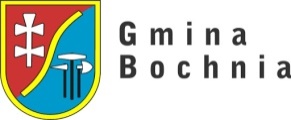 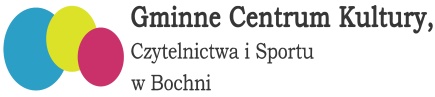 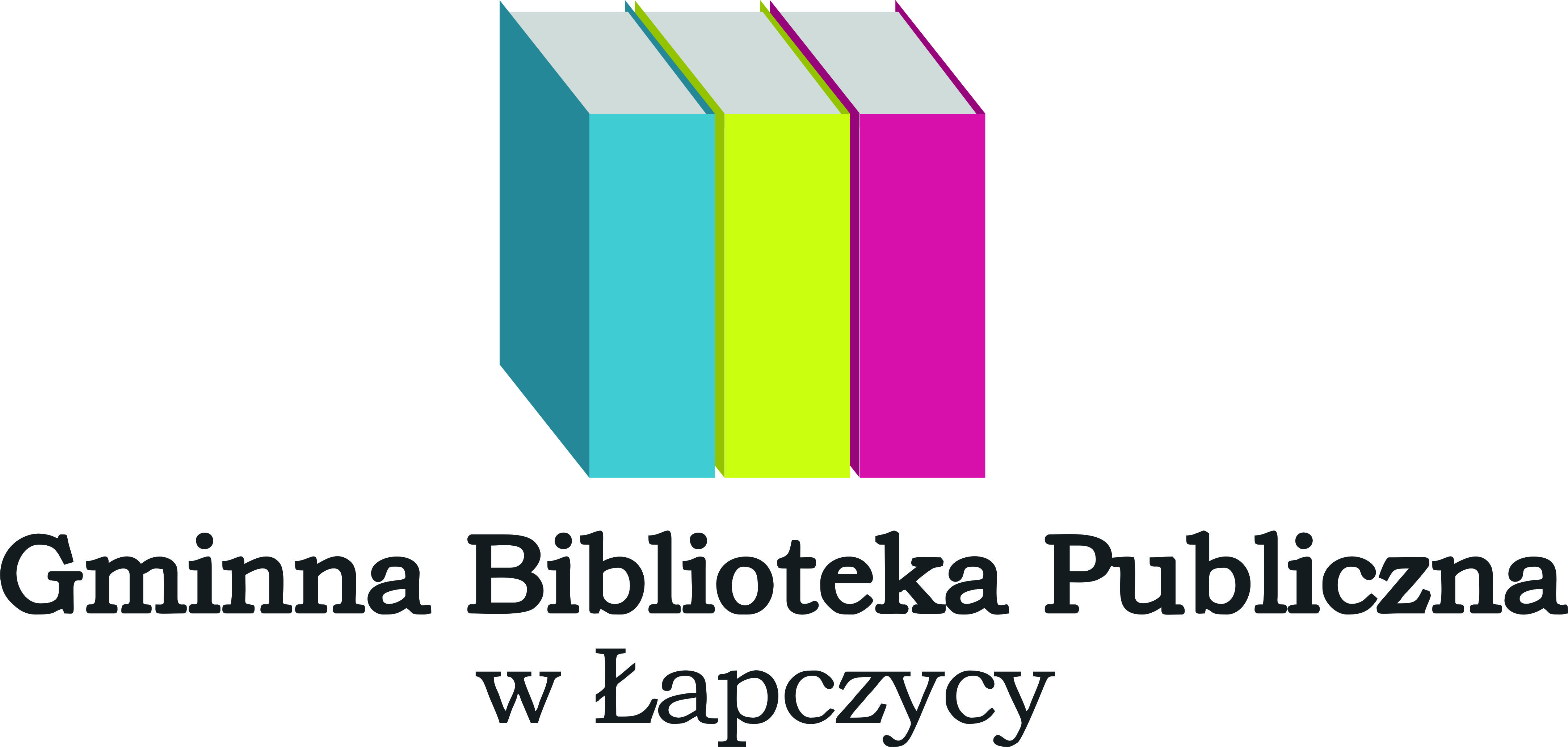 